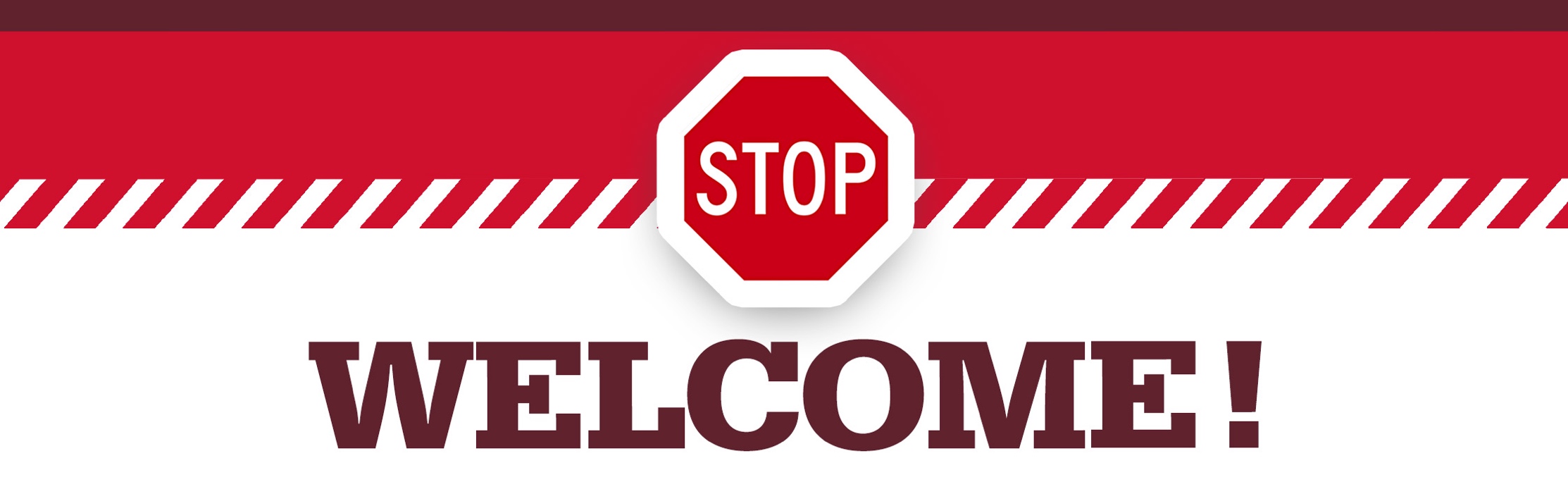 (The name of the shop/salon/tanning facility) 
is using thorough infection control procedures
in order to serve you.In an effort to protect our employees and other clients, if you are exhibiting any symptoms of
COVID-19, services will not be provided.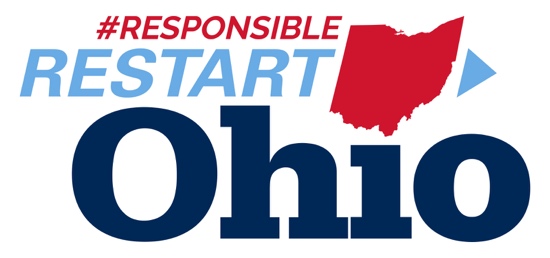 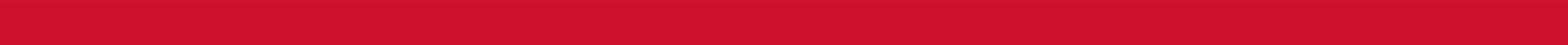 